$110,000.00OAKS – KVARNESS324 SOUTH RAILWAY ST. SELBYSELBY MISC. LOT A OF THE SE4NW4 & LOT 1 GOEBEL ADDN IN N2SE4NW4 4-123-76RECORD #6762 & 6763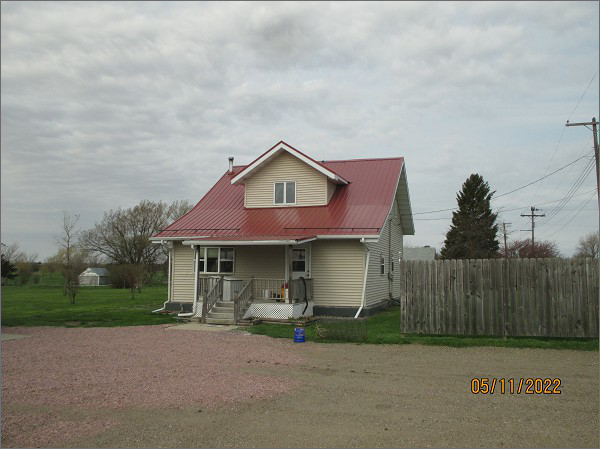 5.02 TOTAL ACRES                                                          MAIN LIVING 936 SQ FTSINGLE FAMILY – 1 ½ STORY                                        TOTAL LIVING 1357 SQ FTAVERAGE QUALITY & CONDITION                               3 BEDROOMS 2 BATHSBUILT IN 1910 + -                                                             BSMT 754 SQ FT2015; CENTRAL AIR, NEWER WINDOWS                    BSMT 377 SQ FT FIN REC2011; REMODEL BSMT, 2010 NEW FURNACE           SWP 64 SQ FT2010; REMODEL INTERIOR                                            WOOD DECK 140 SQ FT2018; NEW SIDING AND ROOF                                     GARAGE 24’ X 24’SOLD ON 7/2/21 FOR $110,000                                    GARAGE 40’ X 26’ASSESSED IN 2021 AT $58,810                                      METAL SHED 36’ X 24’SOLD ON 7/28/08 FOR $61,000ASSESSED IN 2016 AT $66,390                                      RECORD #6762, 6763